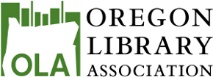 Executive Board Meeting AgendaJune 7th, 2019Location:  Northwestern Christian University Library 828 E 11th Ave., Eugene, OR (Host Steve Silver)Virtual Meeting - ZoomJoin Zoom Meetinghttps://zoom.us/j/747778331One tap mobile+17207072699,,747778331# US+16465588656,,747778331# US (New York)Dial by your location+1 720 707 2699 US+1 646 558 8656 US (New York)Meeting ID: 747 778 331Find your local number: https://zoom.us/u/acIJ92xH0d10am-3pm10:00am Welcome and Agenda changes				Esther			10:10am Intros and Reports						Everyone10:20am Minutes							Kathy 10:25am OLA Board Retreat						Shirley		10:30am Association Report						Shirley10:50am Conference Report						Sue/Shirley11:00am Treasurer’s Report						Lorie11:15am PLD/OLA Library Teams Update				Esther11:30am Legislative Report						StephanieNoon									Lunch1:15pm Strategic plan, Visioning and Core Values Update		Esther	1:30pm State Librarian Report					Jennifer1:50pm Open Forum 							Membership2:30pm LIOLA19 Committee Report					Lori2:45pm Incoming OLA Executive Board				Buzzy